Тема: Закрепление умения складывать, вычитать и сравнивать числа первого десятка.Цели:Образовательные: закрепление знаний по нумерации чисел от 1 до 10;Развивающие:развитие мыслительных действий: анализ,  сравнение, обобщение, классификацияразвитие внимания, зрительной памяти, логического и образного мышления, активности учащихся на уроке.Воспитательные:привитие  интереса к предмету;воспитание у учащихся чувства товарищества.Оборудование : АРМ, презентация к уроку, карточки с заданиями, учебник для 1 класса  И.И.Аргинская  2 часть, тетрадь на печатной основе  Е.П.Бененсон 3 часть.                                   Ход урока.Организационный моментУчитель:-Дорогие ребята! Сегодня к нам пришло удивительное письмо! Его принёс нам  Алладин. С просьбой о помощи к нам обратилась принцесса Жасмин из известной восточной сказки . Давайте его прочитаем. (слайд 3)Текст письма : «Дорогие дети! Меня и моих друзей взял в плен злой волшебник и чародей Джафар. Чтобы нас спасти вы должны помочь Алладину выполнить несколько заданий чародея. Помогите! Ваша принцесса Жасмин».Учитель:-Ну, что ,ребята ,не откажем принцессе в помощи ?Тогда отправляемся в путешествие вместе с Алладином на волшебном ковре -самолёте! (слайд 4)Устный счёт.Работа в паре .Учитель:-А, для того чтобы  ковёр взлетел ,вам нужно выложить из счётных палочек волшебную комбинацию: положите на парту столько палочек, сколько пальцев у вас на одной руке, увеличьте количество палочек на 3, потом уменьшите на 2, прибавьте ещё 3 и отнимите 5. Сколько палочек у вас получилось? (4)  Правильно, но этого мало, чтобы ковёр полетел.(слайд 5)- Покажу я вам число, всем известное оно.Попрошу вас не зевать, а соседей у числа назвать.- У  3, 8, 9,2,5?- Назовите предыдущее число?- Назовите число, которое следует за числом? - Молодцы, мы взлетаем.Работа по теме урокаРабота по карточкам.Учитель:- Ребята, вот мы и приземлились в пустыне Сахара. Здесь расположен прекрасный дворец султана . Но чародей превратил его в лабиринт,  и в этом лабиринте он спрятал всех друзей принцессы. (слайд6) Чтобы в него попасть ,нам нужно выполнить первое задание. У вас на столе лежит карта с заданиями.  Давайте, их выполним. 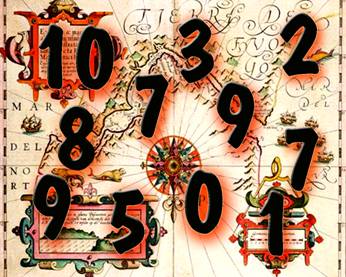 ЗАДАНИЕ- Назовите числа в порядке уменьшения.- Назовите числа, которые повторяются.- Назовите числа, которые больше 7.- Назовите числа, которые меньше 3.  Учитель:- Ребята, вы молодцы, справились и с этим заданием. И вот мы попали  в сказочный лабиринт. Какие же ещё испытания нас ждут? Чтобы хорошенько к ним подготовиться. Выполним разминку.                                        Физминутка.Продолжение работы по теме урока.Решение примеров на сложение и вычитание в пределах первого десятка.Учитель:-Ребята,  первым, кого мы с вами должны спасти ,будет султан.(слайд 7)А чтобы его освободить, нужно решить примеры. Ответом будет число  соответствующей буквой, решив примеры и, записав ответы в порядке возрастания, мы получим волшебное  слово.3 – 2 =              1 + 1 =               2  + 1 =             5+ 0 =           4 + 2 =              8 – 1 =               6 + 2 =      ( 1-с  3 –о 2-в   6-д  4-б  7-а  5-о )Дети распределяют примеры в порядке возрастания ответов и читают слово «СВОБОДА».Составление  и решение задачи. Самостоятельная работа с проверкой.Учитель:-Молодцы, мы освободили султана и продолжаем наш путь.Джафар придумал нам новое испытание, выполнив его, мы освободим  любимца Жасмин – тигра Раджу. Вы должны составить по рисунку задачу и решить её.(слайд 8)Учитель:-Отлично! У нас всё получилось- Раджа на свободе. А теперь давайте немного отдохнём.Работа в тетради на печатной основе.Учитель: -Наше путешествие продолжается,  волшебник Джафар ещё продолжает  удерживать в лабиринте принцессу и маленького друга Алладина обезьянку Абу, давайте ,скорее поможем им освободиться. Следующее наше испытание  записано в тетради . Давайте откроем её и прочитаем задание 41 на странице 21.Запишите в тетрадь все числа, подчеркните те, которые являются натуральными. Давайте проверим, как вы выполнили это задание.(слайд 9)    -Молодцы. Продолжаем наше путешествие. И вот мы, наконец ,добрались до темницы, в которой чародей удерживает принцессу Жасмин. Вход в неё закрывает огромный волшебный кристалл, и нам нужно выполнить последнее задание, чтобы снять чары злого мага, для этого нам нужно выполнить задание 52 на странице 26.(слайд10)V. Подведение итогов урока.Учитель:- Ребята, мы с вами выполнили все задания злого колдуна  и освободили всех друзей. Сегодня все вы были настоящими друзьями: выносливыми, смекалистыми, активными.- Какие знания и умения вы применили сегодня на уроке?- Понравилось вам наше путешествие?- Вы сегодня были все молодцы и очень старались. - Урок окончен.Муниципальное бюджетное  общеобразовательное учреждениесредняя общеобразовательная школа №18муниципального образования Тимашевский районКраснодарского краяУрок по математике  в 1 классеТема: «Закрепление умения складывать, вычитать и сравнивать числа первого десятка. Путешествие в сказку».                                                                          Разработала учитель начальных  классов                                                                       МБОУ СОШ №18Соболева Елена ИвановнаГ.ТимашевскТелефон : 8(960)4827873                                                                            e-mail автора    yana.soboleva.2014@mail.ru